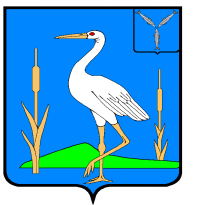 АДМИНИСТРАЦИЯ БОЛЬШЕКАРАЙСКОГО МУНИЦИПАЛЬНОГО ОБРАЗОВАНИЯ РОМАНОВСКОГО МУНИЦИПАЛЬНОГО РАЙОНА САРАТОВСКОЙ ОБЛАСТИП О С Т А Н О В Л Е Н И Е№60от   28.12.2020 г.    с. Большой КарайО внесении изменений в  постановление №61от 20.11.2019г «Об утверждении муниципальнойпрограммы  « Развитие  малого и среднего предпринимательства в муниципальном образовании»                  Руководствуясь Федеральным законом от 06 октября 2003 г. № 131-ФЗ «Об общих принципах организации местного самоуправления в Российской Федерации», Уставом  Большекарайского муниципального образования Романовского муниципального района Саратовской области ПОСТАНОВЛЯЮ:1. Внести изменения в Постановление №61 от 20.11.2019г об утверждении муниципальной программы «Развитие  малого и среднего предпринимательства в муниципальном образовании» изложив ее в новой редакции.2. Обнародовать данное постановление в установленном порядке.3. Контроль за исполнением настоящего постановления оставляю за собой.     Глава Большекарайского     муниципального образования                                      Н.В.Соловьева Приложение к постановлениюадминистрации Большекарайского         муниципального образования                            от 28.12.2020года № 60Муниципальная программа«Развитие малого и среднего предпринимательства в муниципальном образовании»ПАСПОРТ муниципальной программы «Развитие малого и среднего предпринимательствав муниципальном образовании»Основные цели и задачи Программы.Целями Программы являются: 1) создание   благоприятных   условий   для   развития       малого и среднего предпринимательства  на территории муниципального образования с учетом национальных и местных социально-экономических, экологических, культурных и других особенностей; 2) повышение   роли   субъектов   малого  и  среднего предпринимательства в   реализации социальной политики, содействие   росту уровня жизни и доступности социальных  благ  для населения,   увеличение     численности работников, занятых у субъектов   малого  и среднего предпринимательства.Основными   задачами,    решение    которых позволит достичь   поставленных      целей,  являются:1) оказание  организационной  поддержки   и содействие деятельности   общественных   и   некоммерческих организаций, выражающих интересы   субъектов малого и среднего предпринимательства;2) формирование инфраструктуры поддержки субъектов  малого и среднего предпринимательства на территории муниципального образования и обеспечение ее деятельности;3) обеспечение доступа субъектов  малого  и среднего  предпринимательства  к  кредитным  ресурсам;4) обеспечение устойчивого развития малых и  средних   предприятий   с    использованием  современных форм и методов  информационной, консультационной,  маркетинговой   и   иных видов поддержки;5) образование координационных и совещательных органов  в области развития малого и среднего предпринимательства  органами местного самоуправления;6) формирование   условий,   обеспечивающих устойчивый рост доли  занятых  у  субъектов малого  и  среднего  предпринимательства  в  общей  численности  занятого  населения   в экономике;7) содействие   в   продвижении    товаров (работ,  услуг),  производимых   субъектами  малого   и   среднего   предпринимательства,  осуществляющих свою    деятельность на территории  муниципального образования;   8) активное   привлечение    молодежи    к  организации     предпринимательской  деятельности в муниципальном образовании.Перечень основных мероприятий Программы    и ожидаемые результатыреализации Программы.В программе предусматриваются мероприятия по следующим разделам:Правовое, организационное и аналитическое обеспечение деятельности субъектов предпринимательской деятельности.Основные  мероприятия настоящего раздела направлены на комплексный анализ и дальнейшее совершенствование нормативного  правового обеспечения предпринимательской деятельности, что является одним из приоритетных направлений при создании благоприятных условий для развития предпринимательства.Данным разделом Программы предусматривается проведение анализа состояния и проблем развития малого и среднего предпринимательства района, проведение маркетинговых исследований по  проблемам развития предпринимательства, сокращение административных барьеров,  оказывающих негативное влияние на развитие бизнеса, посредством анализа обращений субъектов малого  и среднего предпринимательства и выработка эффективных мер, направленных на защиту прав и законных интересов предпринимателей, оказание правовой поддержки субъектам малого и среднего предпринимательства, создание партнерских отношений между предпринимателями района и органами власти. Результатом реализации данного раздела Программы должно стать формирование политики по развитию и поддержке малого и среднего предпринимательства на основе научно обоснованных решений и  реальных показателей развития предпринимательства,  анализ развития малого и среднего предпринимательства в муниципальном образовании, создание благоприятного  предпринимательского климата в  муниципальном образовании.Содействие в части информирования для финансовой поддержки приоритетных направлений развития малого и среднего предпринимательства.Обеспечение эффективного функционирования сформированной  инфраструктуры поддержки  субъектов  предпринимательства может быть достигнуто только при наличии достаточного количества просчитанных и оформленных по существующим стандартным правилам бизнес-идей.В рамках раздела  предусматривается содействие министерству экономического развития и торговли области  в части информирования субъектов малого и среднего предпринимательства муниципального образования для  субсидирования части процентной ставки по банковским кредитам , по банковскими кредитам на приобретение (создание) основных средств и части лизинговых платежей по договорам финансовой аренды (лизинга), заключенным с субъектам малого и среднего  предпринимательства.Результатом реализации данного раздела Программы должно стать увеличение объемов кредитных ресурсов, привлеченных в малый бизнес, расширение возможностей организаций по техническому оснащению основными средствамСроки реализации Программы.Реализация Программы осуществляется в период  - 2020год.Ресурсное обеспечение ПрограммыОбъем финансирования программы: 0 тыс. рублей - Бюджет Большекарайского муниципального образования Романовского муниципального района Саратовской областиОценка эффективности  реализации Программы.Реализация мероприятий Программы позволит сформировать политику по развитию и поддержке малого и среднего предпринимательства на основе научно обоснованных решений и  реальных показателей развития предпринимательства , проанализировать развитие малого и среднего предпринимательства в муниципальном образовании, создать благоприятный  предпринимательский климат в  муниципальном образовании, а так же увеличить объем кредитных ресурсов, привлеченных в малый бизнес, расширить возможности организации по техническому оснащению основными средствами.Организация реализации Программы  и контроль над  ходом ее исполнения.  Контроль над реализацией  Программы и ходом ее исполнения осуществляет администрация Большекарайского муниципального образования.№п/пСодержаниеисполненияСрок исполненияОбъем финансирования, тыс.руб.Ответственные за выполнениеОжидаемые результатыПравовое, организационное и аналитическое обеспечение деятельности субъектов предпринимательской деятельностиПравовое, организационное и аналитическое обеспечение деятельности субъектов предпринимательской деятельностиПравовое, организационное и аналитическое обеспечение деятельности субъектов предпринимательской деятельностиПравовое, организационное и аналитическое обеспечение деятельности субъектов предпринимательской деятельностиПравовое, организационное и аналитическое обеспечение деятельности субъектов предпринимательской деятельностиПравовое, организационное и аналитическое обеспечение деятельности субъектов предпринимательской деятельности1.Проведение анализа состояния и проблем развития субъектов малого и среднегопредпринимательства образования2020 год0Администрация Большекарайского муниципального образованияФормирование политики по развитию и поддержке субъектов малого и среднего предпринимательства на основе научно обоснованных решений и реальных показателей развития предпринимательства 2Проведение маркетинговых исследований по проблемам развития предпринимательства, сокращение административных барьеров, оказывающих негативное влияние на развитие бизнеса, посредством анализа обращений субъектов малого и среднего предпринимательства и выработка эффективных мер, направленных на защиту прав и законных интересов предпринимателей, оказание правовой поддержки субъектам малого и среднего предпринимательства, создание партнерских отношений между предпринимателями и органами власти2020 год0Администрация Большекарайского муниципального образованияАнализ развития субъектов малого и среднего предпринимательства в образовании, создание благоприятного предпринимательского климата в образованииСодействие в части информирования для финансовой поддержки приоритетных направлений                                    развития малого и среднего предпринимательстваСодействие в части информирования для финансовой поддержки приоритетных направлений                                    развития малого и среднего предпринимательстваСодействие в части информирования для финансовой поддержки приоритетных направлений                                    развития малого и среднего предпринимательстваСодействие в части информирования для финансовой поддержки приоритетных направлений                                    развития малого и среднего предпринимательстваСодействие в части информирования для финансовой поддержки приоритетных направлений                                    развития малого и среднего предпринимательстваСодействие в части информирования для финансовой поддержки приоритетных направлений                                    развития малого и среднего предпринимательства3Содействие министерству экономического развития и торговли области в части информирования субъектов малого и среднего предпринимательства образования для субсидирования части процентной ставки по банковским кредитам, по банковским кредитам на приобретение  ( создание) основных средств и части лизинговых платежей по договорам финансовой аренды(лизинга), заключенным субъектам малого предпринимательства2020 год0Администрация Большекарайского муниципального образованияУвеличение объемов кредитных ресурсов, привлеченных в малый бизнес, расширение возможностей организаций по техническому оснащению основными средствами4Общий объем финансирования Программы (средства местного бюджета)2020 год      0                        Администрация Большекарайского муниципального образованияНаименование программыМуниципальная  программа «Развитие малого и среднего предпринимательства в муниципальном образовании».Основание Основные разработчики ПрограммыАдминистрация Большекарайского муниципального образованияХарактеристика ПрограммыРеализация комплекса мероприятий, которые предусмотрены Программой, позволит решить обозначенные задачи, что будет способствовать развитию малого и среднего предпринимательстваЦель ПрограммыСоздание в муниципальном образовании условий, стимулирующих  граждан к осуществлению самостоятельной деятельности и обеспечивающих качественный и количественный рост эффективно работающих малых и средних предприятий в приоритетных отраслях экономикиЗадачи программы-формирование политики по развитию и поддержке малого и среднего предпринимательства на основе научно обоснованных решений и  реальных показателей развития предпринимательства -проведение анализа развития малого и среднего предпринимательства в муниципальном образовании, создание благоприятного  предпринимательского климата- увеличение объемов кредитных ресурсов, привлеченных в малый бизнес, расширение возможностей организаций по техническому оснащению основными средствамиСроки реализации программы2020 годОбъем финансированияПрограммы Общий объем финансирования Программы – 0 тыс. рублей Бюджет Большекарайского муниципального образования Романовского муниципального района Саратовской области.В процессе реализации Программы объемы финансовых средств  могут корректироваться
Исполнители основных мероприятий ПрограммыАдминистрация Большекарайского муниципального образованияОжидаемые результаты реализации ПрограммыРеализация мероприятий позволит улучшить условия для развития малого и среднего предпринимательства, увеличить объем инвестиций  в основной капитал  малых предприятий муниципального образования, увеличение доли среднего класса